Заместитель директора по УВРГБОУ ООШ №12 пос. Шмидта г. о. Новокуйбышевск______________ /Т.Н.ПетроваКритерии оценивания проекта учебного занятиягосударственное бюджетное общеобразовательное учреждение Самарской области основная общеобразовательнаяшкола № 12 пос. Шмидта городского округа Новокуйбышевск Самарской области(ГБОУ ООШ № 12 пос. Шмидта г.о. Новокуйбышевск)структурное подразделение «Детский сад «Берёзка»446219, Россия, Самарская область, г.о. Новокуйбышевск, пос. Шмидта, ул. Школьная, д. 4т/факс (846- 35) 3-17-68 E-mail: scyool12@mail.ru, 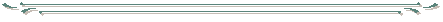 Технологическая карта урока по математикеУчитель Величко М.А.Место: ГБОУ ООШ №12 пос. Шмидта г.о. НовокуйбышевскУчебный предмет: МатематикаАвтора учебникаН.Я.ВиленкинКласс: 5УМК:УМК: «Математика,5» Н.Я.Виленкин, В.И.Жохов и др.Тема урока Тема:  «Смешанные числа»Дата 26.01.15Кол-во учебных часов3часа (1 урок)Тип урокаИзучение нового материалаЦель деятельности учителяФормирование определения смешанных чисел.Педагогические задачи:Расширять понятие числа, формировать умения по переводу неправильных дробей в смешанные числа и применять полученные знания и умения при выполнении различных заданийПланируемые 
образовательные результатыПредметные: расширять понятие числа, формировать умения по переводу неправильных дробей в смешанные числа и применять полученные знания и умения при выполнении различных заданий.Метапредметные: развивать умение видеть математическую задачу в контексте проблемной ситуации в других дисциплинах, в окружающей жизни.Познавательные УУД: развивать представления о числе; умение работать с учебником, дополнительными источниками информации (анализировать, извлекать необходимую информацию); умение делать обобщение, выводы, устанавливать причинно-следственные связи.Коммуникативные УУД: воспитывать уважение друг к другу, развивать умение вступать в учебный диалог с учителем, с одноклассниками, соблюдая нормы речевого поведения, умение задавать вопросы, слушать и отвечать на вопросы других, умение выдвигать гипотезу.Регулятивные УУД: определять цель задания, учиться планировать этапы работы, контролировать свои действия, обнаруживать и исправлять ошибки, критически оценивать результаты своей работы и работы всех, исходя из имеющихся критериев, формировать способность к мобилизации сил и энергии, к преодолению препятствий.Личностные УУД: формировать учебную мотивацию, инициативность, развивать навыки грамотной устной и письменной математической речи, способность к самооценке своих действий. Оборудование:  мультимедиа-проектор,  презентация.методы и формы обученияФронтальная, парная, индивидуальная, групповая; Этапы урокаЗадачи этапаДеятельность учителяДеятельность учащихсяОрганизационный моментСоздать  благоприятный психологический настрой на работуПриветствие, проверка подготовленности к учебному занятию, организация внимания детей.Дроби всякие нужны,
Дроби всякие важны.
Дробь учи, тогда сверкнёт тебе удача.
Если будешь дроби знать,
Точно смысл их понимать,
Станет легкой даже трудная задача!Давайте запишем число в рабочей тетради.Помогать нам с вами в изучении нового материала сегодня будет Незнайка, который попал в безвыходное положение.На протяжении многих веков на языках разных народов дробь именовали ломаным числом.. В нашей стране это название существовало до 19 века. Между прочим, со средних веков в немецком языке сохранилась поговорка "попасть в дроби", равнозначная нашей "попасть в переплет" – о трудном, а то и безвыходном положенииВключаются в деловой ритм урокаАктуализация знаний и умений Актуализация опорных знаний и способов действийНачинается урок. 
Он пойдем вам, дети, впрок. 
Приготовьте все вниманье, 
Не забудьте про старанье. 
-Сейчас мы проверим, как ваше внимание готово вам помогать на уроке. Незнайка написал числа. Разбейте их на 2 столбикаI - натуральные числа;II - дробные числа34; ; ;   8;    ;     ;     29;    12;   .Чем натуральные числа отличаются от дробных?Что означает черта в дроби?В тетрадях разбивают числа по группам.Целые числа обозначают целые единицы, а дробные – части единицЧерта означает знак делениеЦелеполагание и мотивацияОбеспечение мотивации учения детьми, принятия ими целей урокаПроблемная ситуацияК какой группе можно отнести число ?Что заметили интересного? Какая цель нашего урока?Состоит из целой части и дробной частиУзнать название дроби состоящей из целой и дробной части.Усвоение новых знаний и способов усвоенияОбеспечение восприятия, осмысления и первичного запоминания  детьми изучаемой темы: определения смешанного числаОпределение смешанных чисел Как называются данные числа, если есть целая и дробная часть?Тогда как называется тема нашего урока? Записываем в рабочий лист тему урока  Какие числа называют смешанными? Запись смешанных дробей    (дробная черта по середине целой части)2 – целая часть - дробная частьПример:    (принято записывать короче)2) Приведите свой пример по одному смешанному числу, прочитайте соседу и пусть он его запишет.3) Запишите своё число: целая часть пусть будет год твоего  дня рождения, а в дробной части числитель – порядковый номер месяца, а знаменатель – число.Перевод из неправильной дроби в смешанное числоА встречались ли нам с вами неправильные дроби в начале урока?А как вы думаете, что с ними можно сделать?Чему мы должны научиться?Представим неправильную дробь  в виде смешанного числаЧто предлагаете? Делить столбиком. А как? К чему мы можем обратиться для уточнения своих предположений?  На стр. 168   показан способ выделения целой части из неправильной дроби, рассмотрите и расскажите всем.Задача № 1:Два яблока нужно разделить поровну между тремя детьми. Сколько должен получить один ребенок?Как сделать так чтобы каждый получил свою долю?Задача № 2:   Пять одинаковых яблок нужно поровну разделить между тремя детьми. Сколько должен получить один ребенок?Сколько  целых яблок получит каждый ребёнок?Задача № 3:Придумайте свою задачу и предложите её решить соседу. Выслушивает несколько задач.Задача №31086, №1087Переведите неправильную дробь в смешанное число.Вызывает двоих учеников к доске.Смешанное Тема урока “Смешанные числа”.Смешанными числами называются числа, состоящие из целой и дробной частиЗапись числа, содержащую целую и дробную части называют смешанной.Приводят примеры, работая в парах.Записывают в тетрадях.ДаВыделять целую частьНаучиться записывать неправильную дробь в виде смешанного числаЗаписать дробь в виде частного и найти ответК тексту учебникаПоказывают способ деленияНужно количество яблок разделить на количество детей.Каждый получит по 1 целому яблоку и   яблока.Работают в парах.Открывают учебники. Решают, сверяя свои ответы с доской.Усвоение новых знаний и способов усвоенияОбеспечение восприятия, осмысления и первичного запоминания  детьми изучаемой темы: определения смешанного числаОпределение смешанных чисел Как называются данные числа, если есть целая и дробная часть?Тогда как называется тема нашего урока? Записываем в тетрадь тему урока  Какие числа называют смешанными? Запись смешанных дробей    (дробная черта по середине целой части)2 – целая часть - дробная частьПример:    (принято записывать короче)2) Приведите свои примеры по  три смешанных числа, прочитайте соседу и пусть он их запишет.3) Запишите своё число: целая часть пусть будет год вашего  рождения, а в дробной части числитель – порядковый номер месяца, а знаменатель – число рождения.Смешанное Тема урока “Смешанные числа”.Смешанными числами называются числа, состоящие из целой и дробной частиЗапись числа, содержащую целую и дробную части называют смешанной.Приводят примеры, работая в парах.Записывают в тетрадях.ФИЗМИНУТКА Смена деятельности.Сменить деятельность, обеспечить эмоциональную разгрузку учащихся.Давайте немного передохнем.Дружно с вами мы считали и про числа рассуждали, А теперь мы дружно встали, свои косточки размяли. На счет раз кулак сожмем, на счет два в локтях согнем.                 На счет три — прижмем к плечам, на 4 — к небесам Хорошо прогнулись, и друг другу улыбнулись. Про пятерку не забудем — добрыми всегда мы будем.  На счет шесть прошу всех сесть. Числа, я, и вы, друзья, вместе дружная 7-яУчащиеся сменили вид деятельности и готовы продолжить работу.Организация первичного контроляВыявление качества и уровня усвоения знаний и способов действий, а также выявление недостатков в знаниях и способах действий, установление причин выявленных недостатковСамостоятельная работаА сейчас возьмите листочки на краю стола и в них же выполните небольшую самостоятельную работу.Вариант IПредставьте дробь в виде смешанного числа Запишите закрашенную часть фигуры Трое друзей: Коля, Саша и Петя  нашли 32 гриба и решили разделить поровну. Сколько грибов принесет каждый мальчик домой?   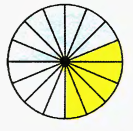 Вариант IIПредставьте дробь в виде смешанного числа Запишите закрашенную часть фигуры 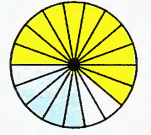 Трое друзей: Коля, Саша и Петя  нашли 29 грибов и решили разделить поровну. Сколько грибов принесет каждый мальчик домой?   Ребята, давайте сверимся с доской (решение записано на обратной стороне).Выполняют задания на листах.Сначала проверяют друг у друга. Работая в парах, затемсверяются с доской, выставляют себе отметки (критерий оценивания на доске).Подведение итогов урокаДать качественную оценку работы класса и отдельных обучаемыхЧто изучали сегодня на уроке?Кто желает сформулировать определение смешанных чисел. Давайте хором сформулируем  определение смешанных чисел.  С каким героем работали?Помог нам Незнайка в изучении нового материала?  Как называются такие числа:Выставляет оценки за урок.Отвечают на вопросы.Смешанными числами называются числа, состоящие из целой и дробной части.Незнайкой.Да.Смешанные числа.Информация о домашнем заданииОбеспечение понимания детьми цели, содержания и способов выполнения домашнего задания№ 1109, №1111Поясняет выполнение номеров. Открывают дневники, записывают домашнее задание, задают вопросы.РефлексияЦель: оценка учащимися собственной учебной деятельности, осознание метода построения и границ применения нового способа деятельностиИнициировать рефлексию детей по их собственной деятельности и взаимодействия с учителем и другими детьми в классе- Организует самооценку собственной учебной деятельности (притча)Путешественник увидел трех рабочих, которые толкали тяжело нагруженные тачки, и спросил каждого, что он делает. Первый ответил: “Толкаю эту тяжелую тачку, будь она проклята”. Второй сказал: “Зарабатываю на хлеб для своей семьи”. А третий гордо произнес: “Я строю прекрасный храм”. - Соотносят цель и результат учебной деятельности.- Составляют рассказ по плану урока в соответствии с поставленными вопросами- Слушают притчу адекватное понимание успешности или неуспешности своей деятельности и ее эмоциональной составляющей.№Параметры оценкиКритерии оценкиБаллы(1 балл за каждый критерий)1.Компетентность в области постановки целей и задач педагогической деятельности.1.Продуманность целей и задач учебного занятия.11.Компетентность в области постановки целей и задач педагогической деятельности.2. Поставленные перед учащимися цели способствуют формированию позитивной мотивации и росту интереса к учебной деятельности. Учащиеся принимают участие в целеполагании.11.Компетентность в области постановки целей и задач педагогической деятельности.3. Учебное занятие ориентировано на достижение личностных, предметных и метапредметных результатов.12.Компетентность в области мотивирования учащимися.1. Обеспечена положительная учебно-познавательная мотивация. Педагог демонстрирует знание приёмов и методов, направленных на формирование интереса учащихся к теме занятия.12.Компетентность в области мотивирования учащимися.2.Перед учащимися ставятся учебные задачи, организуется работа по их осознанию и по их решению.12.Компетентность в области мотивирования учащимися.3.Учащимся предоставляется возможность самостоятельно ставить и решать учебные задачи в рамках изучаемой темы. Ведётся работа по формированию у учащихся универсальных учебных действий (познавательных, регулятивных, коммуникативных).12.Компетентность в области мотивирования учащимися.4.Педагог демонстрирует учащимся возможности использования тех знаний, которые они освоят, на практике.13.Компетентность в области информационной основы педагогическойдеятельности.1.Педагог демонстрирует знание преподаваемого учебного предмета.13.Компетентность в области информационной основы педагогическойдеятельности.2.Педагог видит и раскрывает межпредметные связи.13.Компетентность в области информационной основы педагогическойдеятельности.3.При изучении основного материала по предмету педагог раскрывает связь новой темы с предыдущими и будущими темами по программе.13.Компетентность в области информационной основы педагогическойдеятельности.4.Представленные в проекте учебного занятия методы соответствуют поставленным целям и задачам, содержанию изучаемого учебного предмета, теме занятия, времени, отведенному на изучение темы.13.Компетентность в области информационной основы педагогическойдеятельности.5. Педагог демонстрирует умение работать с различными информационными и электронными образовательными ресурсами, педагог владеет современными информационно-коммуникационными технологиями.14. Компетентность в области организации учебной деятельности.1.Педагог ставит цель и задачи,  структурирующие и организующие деятельность учащихся на каждом этапе учебно-познавательной деятельности (мотивационном, познавательном, рефлексивно-оценочном).                   14. Компетентность в области организации учебной деятельности.2.Педагог демонстрирует владение современными методами и технологиями обучения, владеет методами организации индивидуальной и совместной деятельности учащихся, направленной на решение поставленных целей и задач.                 14. Компетентность в области организации учебной деятельности.3.Педагог демонстрирует способность устанавливать отношения сотрудничества с учащимися, умение вести с ними диалог.                   14. Компетентность в области организации учебной деятельности.4.Педагог демонстрирует умение организовать учащихся для поиска дополнительной информации, необходимой при решении учебной задачи (книги, сервисы сети Интернет, электронные образовательные ресурсы).14. Компетентность в области организации учебной деятельности.7.Педагог умеет сочетать методы педагогического оценивания, взаимооценки и самооценки учащихся.1ИтогоИтогоИтого17